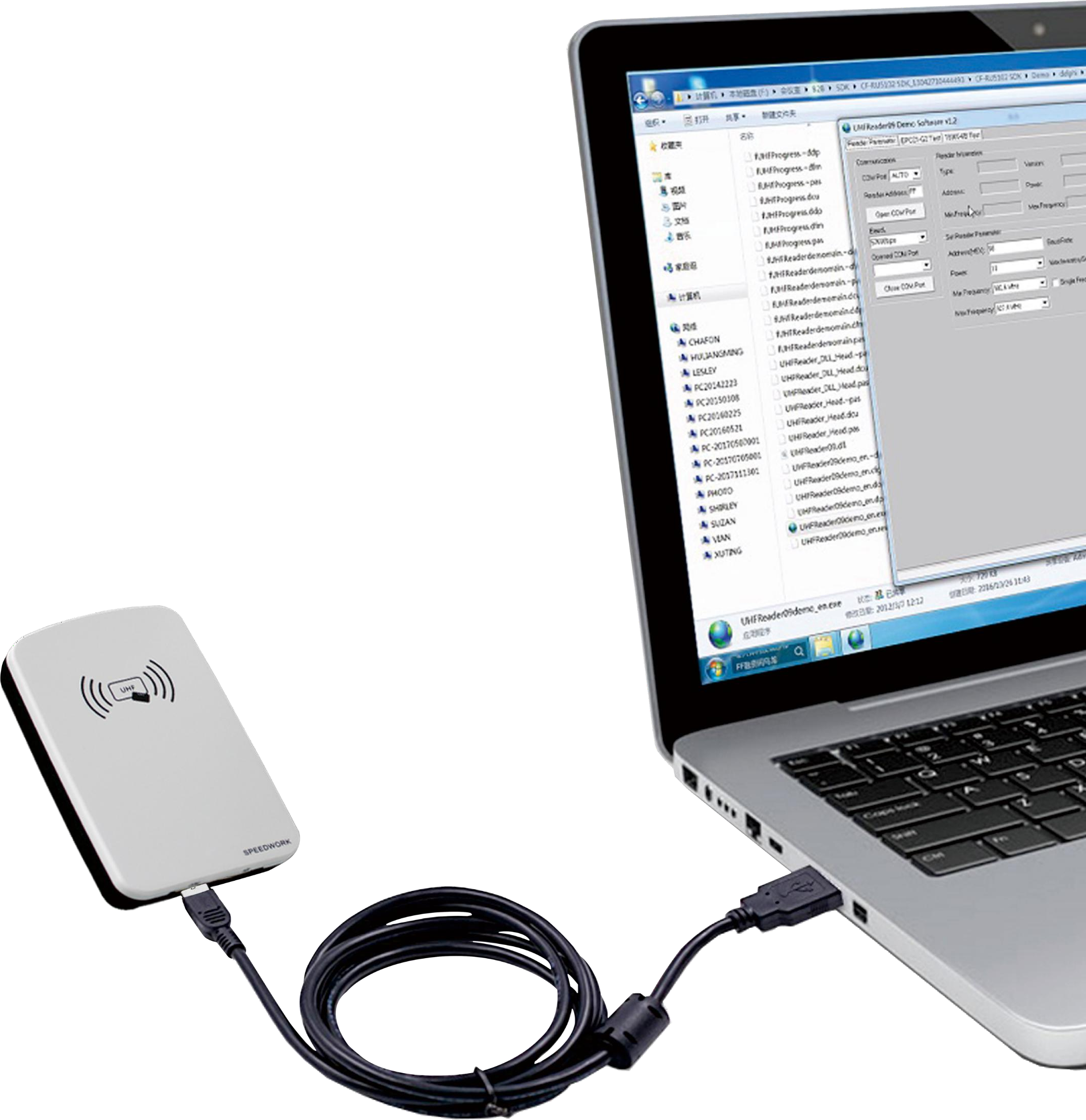 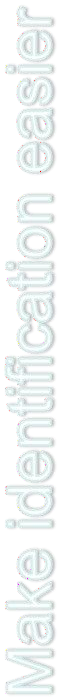 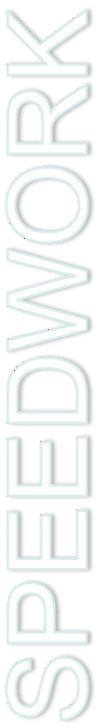 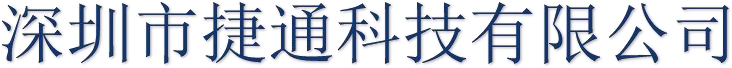 www.jt-rfid.comJT-6223UHF RFID 桌面式读卡器JT-6223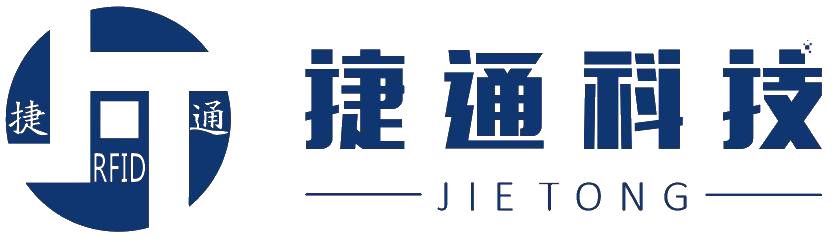 UHF RFID 桌面式读卡器（只读不写）产品规格工作频率	902-928MHz(US),865-868MHz(EU)支持协议	EPC C1 Gen2,ISO18000-6C尺寸	142*85*20mm重量	大约200g外壳材质	ABS天线增益	3dBi输出功率	0~18±1dBm数据接口	1,USB转串口 2,USB转键盘输出电源	USB供电工作方式	蜂鸣器和LED灯通讯接口	USB读取距离	读取标准白卡距离：约0~20cm（只读）读卡模式	单次读卡，连续读卡；模拟键盘KB口输出工作温度	-20℃~+75℃存储温度	-40℃~+85℃存储湿度	5%～95%RH 无凝露产品介绍:JT-6223是一款USB 模拟键盘功能 桌面发卡器 满足860- 960MHz频段射频识别(RFID) 技术应用规定和美国FCC相关规定；内置天线，结构紧凑； 双USB通讯设计，可方便客户实现各种不同格式的虚拟键 盘输出；体积小、重量轻、 方便放置于桌面；深圳市捷通科技有限公司地址：深圳市南山区松白路1055号丽河工业园7栋4楼电话：0755-86634280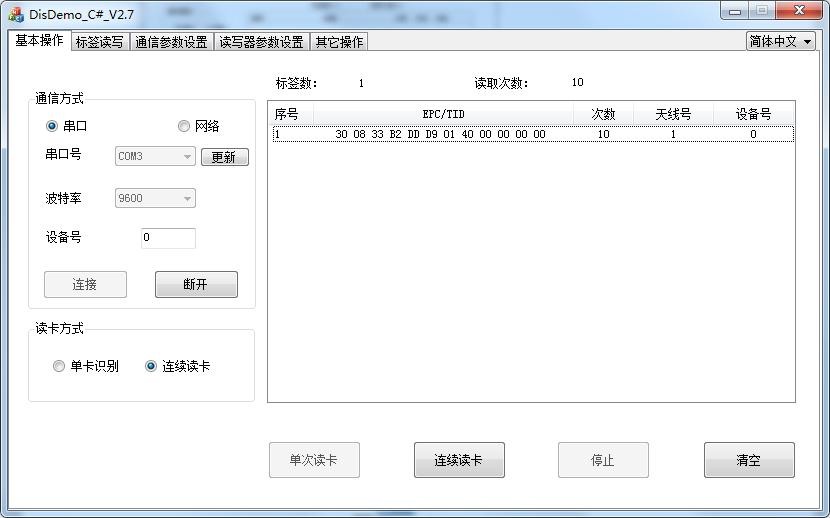 ☆ 支持16进制, ASCII, Wiegand 26\34\36\66 数据输出 ;☆ 支持EPC数据连续写入标签和Excel文件导出/导入;☆右侧KB口EPC/TID数据直接输出;☆ 稳定读距：0-20cm；